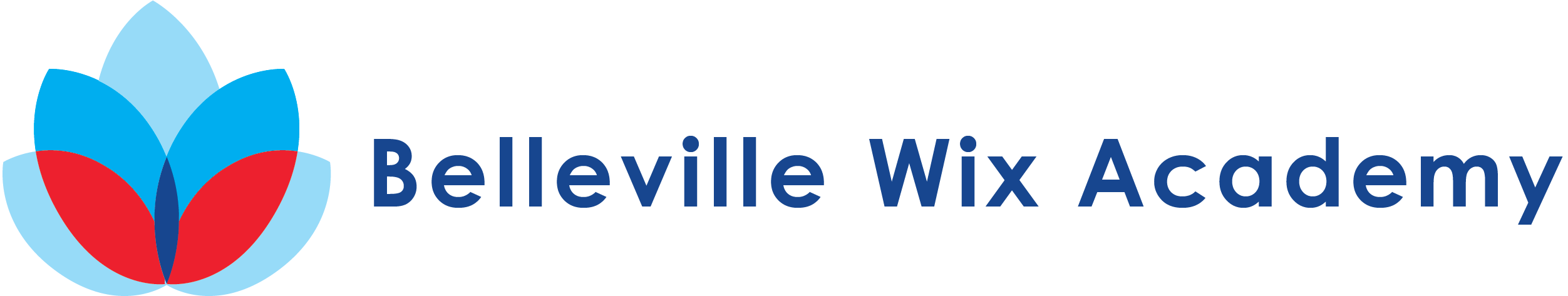 												9th April 2020Dear Parents and Carers,Please accept my sincere apologies for sending this email during the Easter break. I hope you are all well. Please do keep us updated with any news by emailing the admin inbox. I feel very fortunate that Vicki and Diana are kindly giving up their time to check this daily. I wanted to share a document the DfE released this week for you, re school closures. You may find it a helpful document. There are a number of areas explored but three that may be worth focusing on.1. School closure2. Online learning resources3. Online safetySchool ClosureBWA is currently closed to all pupils except children of key workers and the most vulnerable in our school. Children must only be in school if it is the last resort so that as few children attend thus minimising the risk of spreading the virus and doing our best in the fight against the pandemic. The government believe most children can be kept at home even if a parent is a key worker. Being at home is the safest place for every child...and adult. We are absolutely committed to helping our key worker families by providing a provision they can access. This has been in place since 23rd March.  School staff are also working throughout this holiday to ensure our pupils are safe and to deal with any issues that arise. I am very grateful to the team for being so generous with their time. We want to be able to help in whatever way we can. Online ResourcesThe government have released some online resources for you to access. You may enjoy looking at these and accessing them but they are not to replace the provision on our website. The resources on our home learning site have been planned by very talented teachers across the trust to ensure our pupils have access to well thought out activities and can continue learning. We all know this doesn’t replace the school experience and we appreciated how much more you are having to do at home as well as balance so many other things. I would like to thank you for your support. I really hope that lifelong memories are being made and you are doing things with your children that you wished you’d had time to do before this pandemic. As I have informed you before, we are exploring the options to have more contact with the pupils and you. Staff are working throughout the holiday on this. The dedication of our staff to your children is phenomenal. I am looking forward to seeing what we can all achieve together. For the first week back, the activities are all planned. From week 2 of the summer term, we want to cover more of the summer term curriculum. This is new learning so we need to make sure every child has access to the learning online. I am sure you understand first hand the challenges of this. One strategy we will be using is pupil access to videos online to explain new concepts. More information will be released when we return for the summer term. Online SafetyYou will have seen the online safety resources that are on the Q1E website as well. We are also in discussion with a trainer to offer you a virtual workshop as well. More will be released on our return. We will all experience a very different Easter this year, away from precious family and friends. You may have loved ones who are unwell or you are worried about for a number of reasons.  If there is anything as a school you feel we could do to help, please do let us know. There is also a tab for parents on the Q1E home learning website that you may find useful.For now, I send you all my very best wishes for a safe Easter weekend and I hope the Easter Bunny leaves a little treat for everyone.With kindest regards,Seana HenryHeadteacher